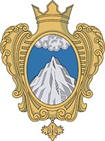 Администрация муниципального образования                                                                           Копорское  сельское  поселение                                                                                   Ломоносовского района Ленинградской областиПОСТАНОВЛЕНИЕот 05 февраля 2021 г.                                                                                      № 5В соответствии с требованиями Федерального закона от 27.07.2010 № 210-ФЗ «Об организации предоставления государственных и муниципальных услуг» (с изменениями и дополнениями), в целях приведения в соответствие с действующим законодательством нормативных правовых актов администрация Копорского сельского поселенияПОСТАНОВЛЯЕТ:Пункт 2.17.2.8 Административного регламента по предоставлению муниципальной услуги «Выдача документов (выписки из домовой книги, выписки из похозяйственной книги, карточки регистрации, справок и иных документов)» (далее Регламент), утвержденного постановлением администрации Копорского сельского поселения от 07.12.2017 № 95, дополнить следующей фразой:«Срок формирования пакета документов и приглашения на прием не должен превышать 3 рабочих дня». 		     2.    Дополнить абзац 2 п.6.8 Регламента:«В случае признания жалобы подлежащей удовлетворению в ответе заявителю, дается информация о действиях, осуществляемых органом, предоставляющим муниципальную услугу, в целях незамедлительного устранения выявленных нарушений при оказании муниципальной услуги, а также приносятся извинения за доставленные неудобства и указывается информация о дальнейших действиях, которые необходимо совершить заявителю в целях получения муниципальной услуги.»	3. Настоящее постановление вступает в силу с момента его опубликования (обнародования) на официальном сайте муниципального образования Копорское сельское поселение http://копорское.рф /Глава администрации 					Д.П. Кучинскийо внесении изменений в административный регламент предоставления муниципальной услуги «Выдача документов (выписки из домовой книги, выписки из похозяйственной книги, карточки регистрации, справок и иных документов)»